UPUTE RODITELJIMA ZA UČENIKE RAZREDNE NASTAVE KOJI ĆE POHAĐATI NASTAVU U PROSTORIMA ŠKOLE (UPUTE VRIJEDE OD 25. 5. 2020.)Roditelji/skrbnici dužni su pažljivo pročitati nove Upute HZJZ–a kako bi uočili važne promjene u pristupu. Posebno jer je sad omogućeno da razrednu nastavu u školi pohađaju svi učenici. Naime, na samom početku Uputa koje su izradili stručnjaci (epidemiolozi, liječnici školske medicine, znanstvenici i drugi stručnjaci) navedeno je:„Rad u predškolskim ustanovama i školama u sadašnjim epidemiološkim uvjetima uz poštovanje ovih uputa smatra se jednako sigurnim za djecu i zaposlenike kao i rad od kuće odnosno ostanak kod kuće, te se omogućuje uključivanje sve djece u vrtiće i škole.“I dalje je potrebno koliko je moguće smanjiti fizički kontakt (bliski kontakt) djece iz jedne odgojnoobrazovne skupine s drugom djecom, roditeljima/starateljima druge djece i drugim djelatnicima ustanove, tako da ako roditelji dovode dijete u školu, ne ulaze u samu školsku zgradu.Treba naglasiti da nije potrebno da roditelj/skrbnik dovodi dijete u školu ili odvodi iz škole. Naime, sukladno odluci roditelja, učenici u školu dolaze sami, organiziranim prijevozom ili u pratnji roditelja, kao što bi dolazili da nema epidemije.Ako roditelji/skrbnici odluče dovoditi i odvoditi djecu u školu, preporučuje se koliko je moguće da izbjegavaju ulaziti u školu. Ako je to ipak nužno, (npr. kod roditelja djece s teškoćama u razvoju) od ulaska u školu i izlaska iz nje svim se osobama savjetuje da drže međusobni razmak (1,5 metar).Međusobni razmak ne trebaju držati osobe iz istog kućanstva.Važno je da roditelji/skrbnici i djelatnici budu upoznati s Uputama HZJZ-a i Preporukama MZO-a. Roditelje se moli:da ne dolaze u pratnji djeteta ako imaju simptome respiratorne bolesti (povišena tjelesna temperatura, kašalj, poteškoće u disanju, poremećaj osjeta njuha i okusa), ako im je izrečena mjera samoizolacije ili ako imaju saznanja da su zaraženi s COVID-19da ne dovode dijete u ustanovu ako dijete ima simptome respiratorne bolesti (povišena tjelesna temperatura, kašalj, poteškoće u disanju, poremećaj osjeta njuha i okusa), ako ima izrečenu mjeru samoizolacije ili ako je dijete zaraženo s COVID-19.Roditelji/skrbnici dužni su izmjeriti tjelesnu temperaturu djetetu svaki dan prije dolaska u školu te u slučaju povišene tjelesne temperature ne smiju dovoditi dijete u školu već se javljaju telefonom ravnatelju škole i izabranom pedijatru/liječniku obiteljske medicine radi odluke o testiranju i liječenju djeteta. Djeca sa znakovima drugih zaraznih bolesti također ne dolaze u ustanovu.Također, škola ne uzima izjavu od roditelja radi uključivanja djeteta u ustanovu. Roditeljima treba omogućiti naknadno uključivanje djeteta u vrtić i školu.Ako djeca razviju simptome COVID-19 tijekom boravka u ustanovi, odgajatelji/učitelji odmah obavještavaju roditelje koji u najkraćem roku trebaju doći po dijete.Roditelji su značajna karika u krugu povjerenja za učenje, ali i za podršku učeniku u općem razvoju, usvajanju vrijednosti i odgoja u cjelini. Međutim, u nastavi na daljinu te u mješovitom modelu nastave imali su posebnu ulogu, a posebice kod djece koja su u razrednoj nastavi jer trebaju usko surađivati s učiteljima i stručnim suradnicima u školi. Pritom roditelji ne mogu i ne smiju preuzeti ulogu učitelja.Roditelji trebaju uočiti da se vrednovanje ne oslanja, kao do sada, na poznavanje sadržaja kao glavne pokazatelje znanja, već da trebaju obratiti pažnju i na druge elemente (samostalnost, kreativnost, mogućnost korištenja naučenog, timski rad…) i da računaju da će učitelji i to uzimati u obzir. Posebno je istaknuto da svi učenici trebaju u ovom razdoblju dobiti ocjenu iz aktivnosti u izvršavanju svojih obaveza, ali i da se očekuje da samostalno rade na složenijim zadacima. U tim složenijim zadacima dobro je da roditelji budu upoznati s njima, ali nikako da se angažiraju u izradi i pisanju takvih radova umjesto učenika. Jasan stav roditelja ovdje je važan za razvoj vrijednosti kod djece i na tome trebaju ustrajati, kako roditelji, tako i učitelji.Naglasci za roditeljeRad u školama u sadašnjim epidemiološkim uvjetima uz poštovanje Uputa HZJZ-a smatra se jednako sigurnim za djecu i zaposlenike kao i rad od kuće, odnosno ostanak kod kuće te se omogućuje uključivanje sve djece u škole.Roditelji/skrbnici ne moraju dovoditi djecu u škole, ako ih dovode, ne ulaze u školsku zgradu osim u krajnjoj nuždi, već dolaze do ulaza pri čemu zadržavaju distancu od najmanje 1,5 metra u odnosu na druge roditelje/skrbnike i djecu.Sukladno odluci roditelja, učenici u školu dolaze sami, organiziranim prijevozom ili u pratnji roditelja, kao što bi dolazili da nema epidemije.Roditelji se ne okupljaju na ulazu u školsku zgradu.Roditelji/skrbnici dužni su izmjeriti tjelesnu temperaturu djetetu svaki dan prije dolaska u školu te u slučaju povišene tjelesne temperature ne smiju dovoditi dijete u školu, već se javljaju telefonom ravnatelju škole i izabranom pedijatru/liječniku obiteljske medicine radi odluke o testiranju i liječenju djeteta. Djeca sa znakovima drugih zaraznih bolesti također ne dolaze u ustanovu.Škola ne uzima izjava od roditelja radi uključivanja djeteta u ustanovu. Roditeljima treba omogućiti naknadno uključivanje djeteta u školu.Roditelj/skrbnik treba se upoznati s Uputama HZJZ–a u cjelini.Roditelji su značajna karika u krugu povjerenja za učenje, ali i za podršku učeniku u općem razvoju, usvajanju vrijednosti i odgoja u cjelini.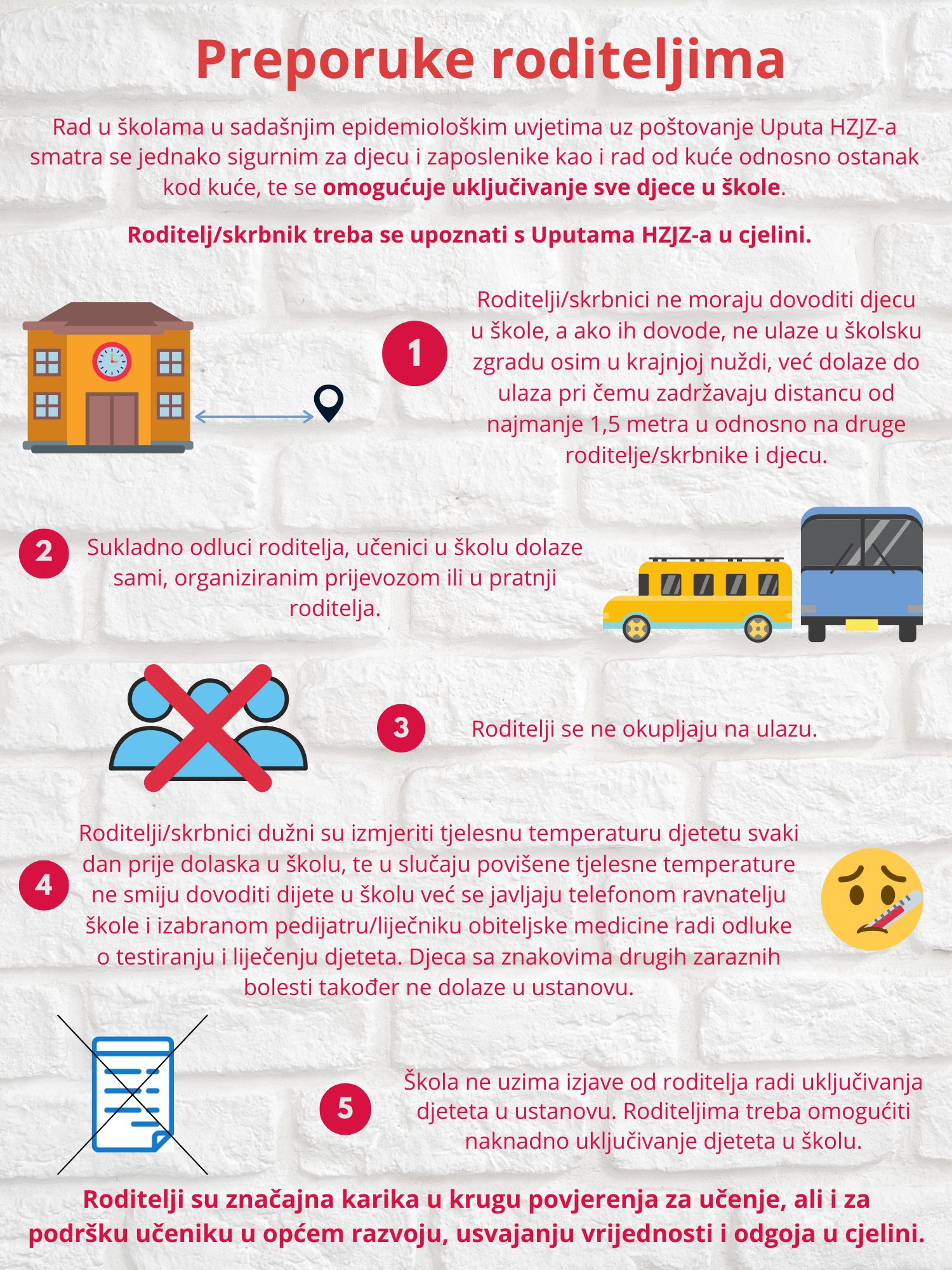 RASPORED SMJENA OD 25. SVIBNJA 2020. GODINENastava se održava prema redovitom rasporedu sati i satnici. Na nastavu ujutro dolaze učenici 2. i 4. razreda. Nastava počinje u 8 sati. Razredni odjeli produženog boravka (1.c, 1.d, 1.e, 1.f, 2.c, 2.d i 2.e) nastavu imaju uvijek ujutro.Produženi boravak i nastava za naše učenike organiziran je od 7 do 17 sati.Na nastavu popodne dolaze učenici 1. i 3. razreda. Nastava počinje u 14 sati (za učenike koji imaju nulti sat nastava počinje u 13:10 sati).DOLAZAK UČENIKA U ŠKOLU Roditelji/skrbnici ne moraju dovoditi djecu u školu, ako ih dovode, ne ulaze u školsku zgradu osim u krajnjoj nuždi, već dolaze do ulaza pri čemu zadržavaju distancu od najmanje 1,5 metra u odnosu na druge roditelje/skrbnike i djecu.Sukladno odluci roditelja, učenici u školu dolaze sami, organiziranim prijevozom ili u pratnji roditelja, kao što bi dolazili da nema epidemije.Roditelji se ne okupljaju na ulazu u školsku zgradu.Na ulazu u školu učenike preuzimaju razredni učitelji ili učitelj koji s njima ima prvi nastavni sat.ORGANIZACIJA NASTAVEZa vrijeme epidemije za učenike razredne nastave provodit će se poučavanje najvećim dijelom kao oblik nastave koju učenici pohađaju u školi, ali u promijenjenim uvjetima u odnosu na redovitu nastavu, a manjim dijelom kao nastava na daljinu.U razrednoj nastavi u redovitom programu rade učitelji razredne nastave te učitelji stranog jezika i Vjeronauka, ali ponegdje i Tjelesne i zdravstvene kulture. Paralelno s nastavom u školama, i dalje će se omogućiti održavanje nastave na daljinu čija je podloga Škola na Trećem zajedno s radnim materijalima – zadatcima i aktivnostima, koji su dostupni na mrežnim stranicama Škole za život.Molimo roditelje da još jednom detaljno prouče nove Upute Hrvatskog zavoda za javno zdravstvo (https://skolazazivot.hr/najnovije-preporuke-i-upute-hrvatskog-zavoda-za-javno-zdravstvo-za-rad-predskolskih-ustanova-i-razredne-nastave-glazbenih-skola-i-skola-stranih-jezika/)i preporuke Ministarstva za odgoj i obrazovanja za organizaciju rada u razrednoj nastavi i upute za vrednovanje i ocjenjivanje u mješovitom modelu nastave (https://skolazazivot.hr/preporuke-za-organizaciju-rada-u-razrednoj-nastavi-i-upute-za-vrednovanje-i-ocjenjivanje-u-mjesovitom-modelu-nastave-od-25-svibnja-2020/)